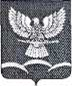 СОВЕТ НОВОТИТАРОВСКОГОСЕЛЬСКОГО ПОСЕЛЕНИЯ ДИНСКОГО РАЙОНАРЕШЕНИЕот 23.12.2015                                                                                          №  58-15/03                                             станица НовотитаровскаяВ соответствии со статьями 8, 32 Градостроительного кодекса Российской Федерации, статьей 16 Федерального закона от 06 октября 2003 года № 131-ФЗ «Об общих принципах организации местного самоуправления в Российской Федерации», уставом Новотитаровского сельского поселения и в связи с внесением изменений в Правила землепользования и застройки территории Новотитаровского сельского поселения Динского района, Совет Новотитаровского сельского поселения Динского района  р е ш и л: 1. Утвердить Правила землепользования и застройки территории Новотитаровского сельского поселения Динского в новой редакции (прилагается).2. Настоящее решение опубликовать в газете «Деловой контакт» и разместить на официальном сайте администрации Новотитаровского сельского поселения Динского района - www.novotitarovskaya.info.3. Признать утратившим силу решение Совета Новотитаровского сельского поселения Динского района от 27 ноября 2013 года № 266-55/02  «Об утверждении Правил землепользования и застройки территории Новотитаровского сельского поселения Динского района Краснодарского края».4. Контроль за выполнением настоящего решения возложить на комиссию по земельным вопросам, градостроительству, вопросам собственности и ЖКХ Совета Новотитаровского сельского поселения Динского района (Олейников).5. Настоящее решение вступает в силу со дня его опубликования. Председатель Совета Новотитаровского сельского поселения                                           Ю.Ю.ГлотовГлава Новотитаровского сельского поселения                               С.К. Кошман  Об утверждении Правил землепользования и застройки территории  Новотитаровского сельского поселения Динского района 